Организация Союз «Молодые профессионалы (Ворлдскиллс Россия)» (далее WSR) в соответствии с уставом организации и правилами проведения конкурсов установила нижеизложенные необходимые требования владения этим профессиональным навыком для участия в соревнованиях по компетенции.Техническое описание включает в себя следующие разделы:1. ВВЕДЕНИЕ	31.1. НАЗВАНИЕ И ОПИСАНИЕ ПРОФЕССИОНАЛЬНОЙ КОМПЕТЕНЦИИ	31.2. ВАЖНОСТЬ И ЗНАЧЕНИЕ НАСТОЯЩЕГО ДОКУМЕНТА	31.3. АССОЦИИРОВАННЫЕ ДОКУМЕНТЫ	32. СПЕЦИФИКАЦИЯ СТАНДАРТА WORLDSKILLS (WSSS)	42.1. ОБЩИЕ СВЕДЕНИЯ О СПЕЦИФИКАЦИИ СТАНДАРТОВ WORLDSKILLS (WSSS)	43. ОЦЕНОЧНАЯ СТРАТЕГИЯ И ТЕХНИЧЕСКИЕ ОСОБЕННОСТИ ОЦЕНКИ	63.1. ОСНОВНЫЕ ТРЕБОВАНИЯ	64. СХЕМА ВЫСТАВЛЕНИЯ ОЦЕНКИ	74.1. ОБЩИЕ УКАЗАНИЯ	74.2. КРИТЕРИИ ОЦЕНКИ	84.3. СУБКРИТЕРИИ	94.4. АСПЕКТЫ	94.5. МНЕНИЕ СУДЕЙ (СУДЕЙСКАЯ ОЦЕНКА)	104.6. ИЗМЕРИМАЯ ОЦЕНКА	114.7. ИСПОЛЬЗОВАНИЕ ИЗМЕРИМЫХ И СУДЕЙСКИХ ОЦЕНОК	114.8. СПЕЦИФИКАЦИЯ ОЦЕНКИ КОМПЕТЕНЦИИ	114.9. РЕГЛАМЕНТ ОЦЕНКИ	125. КОНКУРСНОЕ ЗАДАНИЕ…………………………………………………………………….125.1. ОСНОВНЫЕ ТРЕБОВАНИЯ	125.2. СТРУКТУРА КОНКУРСНОГО ЗАДАНИЯ	125.3. ТРЕБОВАНИЯ К РАЗРАБОТКЕ КОНКУРСНОГО ЗАДАНИЯ	135.4. РАЗРАБОТКА КОНКУРСНОГО ЗАДАНИЯ	145.5 УТВЕРЖДЕНИЕ КОНКУРСНОГО ЗАДАНИЯ	165.6. СВОЙСТВА МАТЕРИАЛА И ИНСТРУКЦИИ ПРОИЗВОДИТЕЛЯ	166. УПРАВЛЕНИЕ КОМПЕТЕНЦИЕЙ И ОБЩЕНИЕ………………………………………….176.1 ДИСКУССИОННЫЙ ФОРУМ	176.2. ИНФОРМАЦИЯ ДЛЯ УЧАСТНИКОВ ЧЕМПИОНАТА	176.3. АРХИВ КОНКУРСНЫХ ЗАДАНИЙ	176.4. УПРАВЛЕНИЕ КОМПЕТЕНЦИЕЙ	177. ТРЕБОВАНИЯ ОХРАНЫ ТРУДА И ТЕХНИКИ БЕЗОПАСНОСТИ………………………187.1 ТРЕБОВАНИЯ ОХРАНЫ ТРУДА И ТЕХНИКИ БЕЗОПАСНОСТИ НА ЧЕМПИОНАТЕ	187.2 СПЕЦИФИЧНЫЕ ТРЕБОВАНИЯ ОХРАНЫ ТРУДА, ТЕХНИКИ БЕЗОПАСНОСТИ И ОКРУЖАЮЩЕЙ СРЕДЫ КОМПЕТЕНЦИИ	188. МАТЕРИАЛЫ И ОБОРУДОВАНИЕ………………………………………………………….188.1. ИНФРАСТРУКТУРНЫЙ ЛИСТ	188.2. МАТЕРИАЛЫ, ОБОРУДОВАНИЕ И ИНСТРУМЕНТЫ В ИНСТРУМЕНТАЛЬНОМ ЯЩИКЕ (ТУЛБОКС, TOOLBOX)	198.3. МАТЕРИАЛЫ И ОБОРУДОВАНИЕ, ЗАПРЕЩЕННЫЕ НА ПЛОЩАДКЕ	198.4. ПРЕДЛАГАЕМАЯ СХЕМА КОНКУРСНОЙ ПЛОЩАДКИ	199. ОСОБЫЕ ПРАВИЛА ВОЗРАСТНОЙ ГРУППЫ 14-16 ЛЕТ	20Copyright © 2017 СОЮЗ «ВОРЛДСКИЛЛС РОССИЯ» Все права защищеныЛюбое воспроизведение, переработка, копирование, распространение текстовой информации или графических изображений в любом другом документе, в том числе электронном, на сайте или их размещение для последующего воспроизведения или распространения запрещено правообладателем и может быть осуществлено только с его письменного согласия1. ВВЕДЕНИЕ1.1. Название и описание профессиональной компетенции1.1.1	Название профессиональной компетенции: «Преподавание английского языка в дистанционном формате»1.1.2	Описание профессиональной компетенции.Преподаватель английского языка дистанционно.Значимость компетенции «Преподавание английского языка в дистанционном формате» продиктована востребованностью данной компетенции на рынке услуг по преподаванию английского языка.Участие в соревнованиях профессионального мастерства по стандартам WorldSkills для современного преподавателя английского языка, это: возможность продемонстрировать инновационные подходы в преподавании английского языка российскому и мировому сообществу;внедрение и апробация лучших практик;повышение престижа высококвалифицированных кадров;профессиональная ориентация и самоопределение;место проб в среде единомышленников;развитие карьерной траектории участников;оценка личного успеха.Конкурсное задание компетенции «Преподавание английского языка в дистанционном формате» дает участникам продемонстрировать владение профессиональными и общекультурными компетенциями, которые предъявляются преподавателю английского языка в современных условиях дистанционного обучения. Модули задания раскрывают методологические и практические аспекты деятельности преподавателя, демонстрируют инновационные образовательные технологии, широко внедряемые на сегодняшний день в языковое образование.1.2. ВАЖНОСТЬ И ЗНАЧЕНИЕ НАСТОЯЩЕГО ДОКУМЕНТАДокумент содержит информацию о стандартах, которые предъявляются участникам для возможности участия в соревнованиях, а также принципы, методы и процедуры, которые регулируют соревнования. При этом WSR признаёт авторское право WorldSkills International (WSI). WSR также признаёт права интеллектуальной собственности WSI в отношении принципов, методов и процедур оценки.Каждый эксперт и участник должен знать и понимать данное Техническое описание.1.3. АССОЦИИРОВАННЫЕ ДОКУМЕНТЫПоскольку данное Техническое описание содержит лишь информацию, относящуюся к соответствующей профессиональной компетенции, его необходимо использовать совместно со следующими документами:WSR, Регламент проведения чемпионата;WSR, онлайн-ресурсы, указанные в данном документе.WSR, политика и нормативные положенияИнструкция по охране труда и технике безопасности по компетенции2. СПЕЦИФИКАЦИЯ СТАНДАРТА WORLDSKILLS (WSSS)2.1. ОБЩИЕ СВЕДЕНИЯ О СПЕЦИФИКАЦИИ СТАНДАРТОВ WORLDSKILLS (WSSS)WSSS определяет знание, понимание и конкретные компетенции, которые лежат в основе лучших международных практик технического и профессионального уровня выполнения работы. Она должна отражать коллективное общее понимание того, что соответствующая рабочая специальность или профессия представляет для промышленности и бизнеса.Целью соревнования по компетенции является демонстрация лучших международных практик, как описано в WSSS и в той степени, в которой они могут быть реализованы. Таким образом, WSSS является руководством по необходимому обучению и подготовке для соревнований по компетенции.В соревнованиях по компетенции проверка знаний и понимания осуществляется посредством оценки выполнения практической работы. Отдельных теоретических тестов на знание и понимание не предусмотрено.WSSS разделена на четкие разделы с номерами и заголовками.Каждому разделу назначен процент относительной важности в рамках WSSS. Сумма всех процентов относительной важности составляет 100.В схеме выставления оценок и конкурсном задании оцениваются только те компетенции, которые изложены в WSSS. Они должны отражать WSSS настолько всесторонне, насколько допускают ограничения соревнования по компетенции.Схема выставления оценок и конкурсное задание будут отражать распределение оценок в рамках WSSS в максимально возможной степени. Допускаются колебания в пределах 5% при условии, что они не исказят весовые коэффициенты, заданные условиями WSSS.3. ОЦЕНОЧНАЯ СТРАТЕГИЯ И ТЕХНИЧЕСКИЕ ОСОБЕННОСТИ ОЦЕНКИ3.1. ОСНОВНЫЕ ТРЕБОВАНИЯ Стратегия устанавливает принципы и методы, которым должны соответствовать оценка и начисление баллов WSR.Экспертная оценка лежит в основе соревнований WSR. По этой причине она является предметом постоянного профессионального совершенствования и тщательного исследования. Накопленный опыт в оценке будет определять будущее использование и направление развития основных инструментов оценки, применяемых на соревнованиях WSR: схема выставления оценки, конкурсное задание и информационная система чемпионата (CIS).Оценка на соревнованиях WSR попадает в одну из двух категорий: измерение и судейское решение. Для обеих категорий оценки использование точных эталонов для сравнения, по которым оценивается каждый аспект, является существенным для гарантии качества.Схема выставления оценки должна соответствовать процентным показателям в WSSS. Конкурсное задание является средством оценки для соревнования по компетенции, и оно также должно соответствовать WSSS. Информационная система чемпионата (CIS) обеспечивает своевременную и точную запись оценок, что способствует надлежащей организации соревнований.Схема выставления оценки в общих чертах является определяющим фактором для процесса разработки Конкурсного задания. В процессе дальнейшей разработки Схема выставления оценки и Конкурсное задание будут разрабатываться и развиваться посредством итеративного процесса для того, чтобы совместно оптимизировать взаимосвязи в рамках WSSS и Стратегии оценки. Они представляются на утверждение Менеджеру компетенции вместе, чтобы демонстрировать их качество и соответствие WSSS.  4. СХЕМА ВЫСТАВЛЕНИЯ ОЦЕНки4.1. ОБЩИЕ УКАЗАНИЯВ данном разделе описывается роль и место Схемы выставления оценки, процесс выставления экспертом оценки конкурсанту за выполнение конкурсного задания, а также процедуры и требования к выставлению оценки.Схема выставления оценки является основным инструментом соревнований WSR, определяя соответствие оценки Конкурсного задания и WSSS. Она предназначена для распределения баллов по каждому оцениваемому аспекту, который может относиться только к одному модулю WSSS.Отражая весовые коэффициенты, указанные в WSSS Схема выставления оценок устанавливает параметры разработки Конкурсного задания. В зависимости от природы навыка и требований к его оцениванию может быть полезно изначально разработать Схему выставления оценок более детально, чтобы она послужила руководством к разработке Конкурсного задания. В другом случае разработка Конкурсного задания должна основываться на обобщённой Схеме выставления оценки. Дальнейшая разработка Конкурсного задания сопровождается разработкой аспектов оценки. В разделе 2.1 указан максимально допустимый процент отклонения, Схемы выставления оценки Конкурсного задания от долевых соотношений, приведенных в Спецификации стандартов.Схема выставления оценки и Конкурсное задание могут разрабатываться одним человеком, группой экспертов или сторонним разработчиком. Подробная и окончательная Схема выставления оценки и Конкурсное задание, должны быть утверждены Менеджером компетенции.Кроме того, всем экспертам предлагается представлять свои предложения по разработке Схем выставления оценки и Конкурсных заданий на форум экспертов для дальнейшего их рассмотрения Менеджером компетенции.Во всех случаях полная и утвержденная Менеджером компетенции Схема выставления оценки должна быть введена в информационную систему соревнований (CIS) не менее чем за два дня до начала соревнований, с использованием стандартной электронной таблицы CIS или других согласованных способов. Главный эксперт является ответственным за данный процесс. 4.2. КРИТЕРИИ ОЦЕНКИОсновные заголовки Схемы выставления оценки являются критериями оценки. В некоторых соревнованиях по компетенции критерии оценки могут совпадать с заголовками разделов в WSSS; в других они могут полностью отличаться. Как правило, бывает от пяти до девяти критериев оценки, при этом количество критериев оценки должно быть не менее трёх. Независимо от того, совпадают ли они с заголовками, Схема выставления оценки должна отражать долевые соотношения, указанные в WSSS.Критерии оценки создаются лицом (группой лиц), разрабатывающим Схему выставления оценки, которое может по своему усмотрению определять критерии, которые оно сочтет наиболее подходящими для оценки выполнения Конкурсного задания. Сводная ведомость оценок, генерируемая CIS, включает перечень критериев оценки.Количество баллов, назначаемых по каждому критерию, рассчитывается CIS. Это будет общая сумма баллов, присужденных по каждому аспекту в рамках данного критерия оценки.4.3. СУБКРИТЕРИИКаждый критерий оценки разделяется на один или более субкритериев. Каждый субкритерий становится заголовком Схемы выставления оценок.В каждой ведомости оценок (субкритериев) указан конкретный день, в который она будет заполняться.Каждая ведомость оценок (субкритериев) содержит оцениваемые аспекты, подлежащие оценке. Для каждого вида оценки имеется специальная ведомость оценок. 4.4. АСПЕКТЫКаждый аспект подробно описывает один из оцениваемых показателей, а также возможные оценки или инструкции по выставлению оценок. В ведомости оценок подробно перечисляется каждый аспект, по которому выставляется отметка, вместе с назначенным для его оценки количеством баллов.Сумма баллов, присуждаемых по каждому аспекту, должна попадать в диапазон баллов, определенных для каждого раздела компетенции в WSSS. Она будет отображаться в таблице распределения баллов CIS, в следующем формате:4.5. МНЕНИЕ СУДЕЙ (СУДЕЙСКАЯ ОЦЕНКА)При принятии решения используется шкала 0–3. Для четкого и последовательного применения шкалы судейское решение должно приниматься с учетом:эталонов для сравнения (критериев) для подробного руководства по каждому аспектушкалы 0–3, где:0: исполнение не соответствует отраслевому стандарту;1: исполнение соответствует отраслевому стандарту;2: исполнение соответствует отраслевому стандарту и в некоторых отношениях превосходит его;3: исполнение полностью превосходит отраслевой стандарт и оценивается как отличноеКаждый аспект оценивают три эксперта, каждый эксперт должен произвести оценку, после чего происходит сравнение выставленных оценок. В случае расхождения оценок экспертов более чем на 1 балл, экспертам необходимо вынести оценку данного аспекта на обсуждение и устранить расхождение.4.6. ИЗМЕРИМАЯ ОЦЕНКАОценка каждого аспекта осуществляется тремя экспертами. Если не указано иное, будет присуждена только максимальная оценка или ноль баллов. Если в рамках какого-либо аспекта возможно присуждение оценок ниже максимальной, это описывается в Схеме оценки с указанием измеримых параметров.4.7. ИСПОЛЬЗОВАНИЕ ИЗМЕРИМЫХ И СУДЕЙСКИХ ОЦЕНОКОкончательное понимание по измеримым и судейским оценкам будет доступно, когда утверждена Схема оценки и Конкурсное задание. Приведенная таблица содержит приблизительную информацию и служит для разработки Оценочной схемы и Конкурсного задания.4.8. СПЕЦИФИКАЦИЯ ОЦЕНКИ КОМПЕТЕНЦИИОценка Конкурсного задания будет основываться на следующих критериях (модулях):4.9. РЕГЛАМЕНТ ОЦЕНКИГлавный эксперт и Заместитель Главного эксперта обсуждают и распределяют Экспертов по группам (состав группы не менее трех человек) для выставления оценок. Каждая группа должна включать в себя как минимум одного опытного эксперта. Эксперт не оценивает участника из своей организации.5. КОНКУРСНОЕ ЗАДАНИЕ5.1. ОСНОВНЫЕ ТРЕБОВАНИЯРазделы 2, 3 и 4 регламентируют разработку Конкурсного задания. Рекомендации данного раздела дают дополнительные разъяснения по содержанию КЗ. Продолжительность Конкурсного задания для Вузовской Линейки не должна быть менее 16 и более 22 часов. Возрастной ценз участников для выполнения Конкурсного задания от 18 до 35 лет. Вне зависимости от количества модулей, КЗ должно включать оценку по каждому из разделов WSSS.Конкурсное задание не должно выходить за пределы WSSS.Оценка знаний участника должна проводиться исключительно через практическое выполнение Конкурсного задания.При выполнении Конкурсного задания не оценивается знание правил и норм WSR.5.2. СТРУКТУРА КОНКУРСНОГО ЗАДАНИЯКонкурсное задание содержит 6 модулей:Модуль 1. Определение уровня владения английским языком у ученика согласно шкале CEFR на основе собеседования и проектирование индивидуальной образовательной программы учащегося.Инструкция. Определить уровень владения английским языком у ученика по результатам устного собеседования с возможным привлечением заданий по описанию или обсуждению картинок/фотографий/видеозаписей, соответствующих разным уровням по шкале CEFR (от А1 до B2); определить цели, которые ставит перед собой ученик, начинающий заниматься английским языком.Модуль 2. Техническая и методическая подготовка к уроку в дистанционном формате. Инструкция. Конкурсанту необходимо осуществить техническую и методическую подготовку к уроку в дистанционном формате по заданной теме.Модуль 3. Проведение урока в дистанционном формате с учеником.Инструкция. Конкурсанту необходимо подготовить и провести урок в дистанционном формате с учеником, видео и аудиозапись урока с изображением учителя и ученика, а также демонстрацией экрана учителя в одной записи.Модуль 4. Самоанализ проведенного урока.Инструкция. Конкурсант предоставляет письменный самоанализ урока, проведенного в Модуле 5 по видеозаписи.Модуль 5. Проверка уровня владения языковыми компетенциями.Инструкция. Письменная часть Модуля 1 включает в себя три задания. Конкурсанту необходимо произвести отбор и проанализировать языковой материал с точки зрения его ценности для ученика и с целью обеспечения понимания данного языкового материала. Также конкурсант должен продемонстрировать умение выполнять письменную работу в двух форматах - личное письмо и эссе, следуя правилам грамматики, стиля и пунктуации. Устная часть представляет из себя видеозапись монолога (до 2 минут), в котором конкурсант должен дать развернутое мнение по заданной теме, доказав свою точку зрения и показав преимущества и недостатки разных мнений по заданной теме. В речи конкурсанта должны быть использованы лексические единицы и грамматические структуры уровня не ниже В2, а также соблюдены нормы произношения и интонации. Допускается как британское, так и американское произношение.Модуль 6. Разработка факультативного курса с онлайн поддержкой    Задание включает в себя две части: письменное описание курса и представление цифровых материалов для онлайн сопровождения.5.3. ТРЕБОВАНИЯ К РАЗРАБОТКЕ КОНКУРСНОГО ЗАДАНИЯОбщие требования:Содержанием конкурсного задания является комплекс методологических и практических действий по организации и проведению дистанционных занятий с учениками.  Участники соревнований получают инструкцию и методические материалы. Конкурсное задание имеет несколько модулей, выполняемых последовательно. Задание включает в себя определение опосредованно уровня владения иностранным языком у учеников с последующими методическими рекомендациями, техническую и методическую подготовку к уроку в онлайн-среде, проведение онлайн-урока на платформе и анализ урока  участником.Требования к конкурсной площадке:Конкурсная площадка оснащена согласно Инфраструктурному листу и Плану застройки площадки.Компоновка рабочего места участника:Схема компоновки рабочего места приводится только для справки.5.4. РАЗРАБОТКА КОНКУРСНОГО ЗАДАНИЯКонкурсное задание разрабатывается по образцам, представленным Менеджером компетенции на форуме WSR (http://forum.worldskills.ru). Представленные образцы Конкурсного задания должны меняться один раз в год.5.4.1. КТО РАЗРАБАТЫВАЕТ КОНКУРСНОЕ ЗАДАНИЕ/МОДУЛИОбщим руководством и утверждением Конкурсного задания занимается Менеджер компетенции. К участию в разработке Конкурсного задания могут привлекаться:Сертифицированные эксперты WSR;Сторонние разработчики;Иные заинтересованные лица.В процессе подготовки к каждому соревнованию при внесении 30 % изменений к Конкурсному заданию участвуют:Главный эксперт;Сертифицированный эксперт по компетенции (в случае присутствия на соревновании);Эксперты принимающие участия в оценке (при необходимости привлечения главным экспертом).Внесенные 30 % изменения в Конкурсные задания в обязательном порядке согласуются с Менеджером компетенции.Выше обозначенные люди при внесении 30 % изменений к Конкурсному заданию должны руководствоваться принципами объективности и беспристрастности. Изменения не должны влиять на сложность задания, не должны относиться к иным профессиональным областям, не описанным в WSSS, а также исключать любые блоки WSSS. Также внесённые изменения должны быть исполнимы при помощи утверждённого для соревнований Инфраструктурного листа.5.4.2. КАК РАЗРАБАТЫВАЕТСЯ КОНКУРСНОЕ ЗАДАНИЕКонкурсные задания к каждому чемпионату разрабатываются на основе единого Конкурсного задания, утверждённого Менеджером компетенции и размещённого на форуме экспертов. Задания могут разрабатываться как в целом так и по модулям. Основным инструментом разработки Конкурсного задания является форум экспертов.5.4.3. КОГДА РАЗРАБАТЫВАЕТСЯ КОНКУРСНОЕ ЗАДАНИЕКонкурсное задание разрабатывается согласно представленному ниже графику, определяющему сроки подготовки документации для каждого вида чемпионатов.5.5 УТВЕРЖДЕНИЕ КОНКУРСНОГО ЗАДАНИЯГлавный эксперт и Менеджер компетенции принимают решение о выполнимости всех модулей и при необходимости должны доказать реальность его выполнения. Во внимание принимаются время и материалы.Конкурсное задание может быть утверждено в любой удобной для Менеджера компетенции форме.5.6. СВОЙСТВА МАТЕРИАЛА И ИНСТРУКЦИИ ПРОИЗВОДИТЕЛЯЕсли для выполнения задания участнику конкурса необходимо ознакомиться с инструкциями по применению какого-либо материала или с инструкциями производителя, он получает их заранее по решению Менеджера компетенции и Главного эксперта. При необходимости, во время ознакомления Технический эксперт организует демонстрацию на месте.Материалы, выбираемые для модулей, которые предстоит построить участникам чемпионата (кроме тех случаев, когда материалы приносит с собой сам участник), должны принадлежать к тому типу материалов, который имеется у ряда производителей, и который имеется в свободной продаже в регионе проведения чемпионата.6. УПРАВЛЕНИЕ КОМПЕТЕНЦИЕЙ И ОБЩЕНИЕ6.1 ДИСКУССИОННЫЙ ФОРУМВсе предконкурсные обсуждения проходят на особом форуме (http://forum.worldskills.ru). Решения по развитию компетенции должны приниматься только после предварительного обсуждения на форуме. Также на форуме должно происходить информирование о всех важных событиях в рамке компетенции. Модератором данного форума являются Международный эксперт и (или) Менеджер компетенции (или Эксперт, назначенный ими).6.2. ИНФОРМАЦИЯ ДЛЯ УЧАСТНИКОВ ЧЕМПИОНАТАИнформация для конкурсантов публикуется в соответствии с регламентом проводимого чемпионата. Информация может включать:Техническое описание;Конкурсные задания;Обобщённая ведомость оценки;Инфраструктурный лист;Инструкция по охране труда и технике безопасности;Дополнительная информация.6.3. АРХИВ КОНКУРСНЫХ ЗАДАНИЙКонкурсные задания доступны по адресу http://forum.worldskills.ru.6.4. УПРАВЛЕНИЕ КОМПЕТЕНЦИЕЙОбщее управление компетенцией осуществляется Международным экспертом и Менеджером компетенции с возможным привлечением экспертного сообщества.Управление компетенцией в рамках конкретного чемпионата осуществляется Главным экспертом по компетенции в соответствии с регламентом чемпионата.7. ТРЕБОВАНИЯ охраны труда и ТЕХНИКИ БЕЗОПАСНОСТИ7.1 ТРЕБОВАНИЯ ОХРАНЫ ТРУДА И ТЕХНИКИ БЕЗОПАСНОСТИ НА ЧЕМПИОНАТЕСм. документацию по технике безопасности и охране труда предоставленные оргкомитетом чемпионата.7.2 СПЕЦИФИЧНЫЕ ТРЕБОВАНИЯ ОХРАНЫ ТРУДА, ТЕХНИКИ БЕЗОПАСНОСТИ И ОКРУЖАЮЩЕЙ СРЕДЫ КОМПЕТЕНЦИИ Настоящее Правила определяют порядок организации и проведения мероприятий на демонстрационной площадке.  Ввиду особенностей компетенции и организации пространства конкурсной площадки,  установленное техническое оборудование не является потенциально травмоопасным.  Во время мероприятия эксперты, участники и аккредитованные лица, обязаны соблюдать следующие требования по соблюдению техники безопасности: - не прикасаться, не вставать и не садиться на установленное оборудование; - не подходить, не садиться и не облокачиваться на ограждения площадки;- не передвигаться по площадке со стеклянной и пластиковой посудой (бокалы, бутылки, стаканы и т.п.);  - в случае возникающих вопросов следует обращаться к Главному эксперту; - не допускается, прикосновение к токоведущим частям аппаратуры (кабеля, вилки, розетки, разъёмы); - во время проведения чемпионата эксперты, участники и аккредитованные лица обязаны строго соблюдать правила техники безопасности и противопожарной безопасности; - незамедлительно подчиняться законным требованиям администрации и службы внутреннего порядка; - соблюдать правила техники безопасности при проведении мероприятия;     - соблюдать правила личной безопасности и сохранности личного имущества; - администраторы и представители конкурсной площадки в праве запретить (остановить) проведение демонстраций в случае возникновения угрозы безопасности людей; - лица, замеченные в антиобщественном поведении, создающие конфликтные ситуации, нарушающие настоящие Правила не допускаются в дальнейшим к демонстрациям; - в случае возникновения конфликтной ситуации, обращаться к ГЭ и службе внутреннего контроля. Служба внутреннего контроля вправе удалить гостя без объяснения причин. 8. МАТЕРИАЛЫ И ОБОРУДОВАНИЕ8.1. ИНФРАСТРУКТУРНЫЙ ЛИСТИнфраструктурный лист включает в себя всю инфраструктуру, оборудование и расходные материалы, которые необходимы для выполнения Конкурсного задания. Инфраструктурный лист обязан содержать пример данного оборудования и его чёткие и понятные характеристики в случае возможности приобретения аналогов. При разработке Инфраструктурного листа для конкретного чемпионата необходимо руководствоваться Инфраструктурным листом, размещённым на форуме экспертов Менеджером компетенции. Все изменения в Инфраструктурном листе должны согласовываться с Менеджером компетенции в обязательном порядке.На каждом конкурсе технический эксперт должен проводить учет элементов инфраструктуры. Список не должен включать элементы, которые попросили включить в него эксперты или конкурсанты, а также запрещенные элементы.По итогам соревнования, в случае необходимости, Технический эксперт и Главный эксперт должны дать рекомендации Оргкомитету чемпионата и Менеджеру компетенции о изменениях в Инфраструктурном листе.8.2. МАТЕРИАЛЫ, ОБОРУДОВАНИЕ И ИНСТРУМЕНТЫ В ИНСТРУМЕНТАЛЬНОМ ЯЩИКЕ (ТУЛБОКС, TOOLBOX)Аудио гарнитура для компьютера с микрофоном8.3. МАТЕРИАЛЫ И ОБОРУДОВАНИЕ, ЗАПРЕЩЕННЫЕ НА ПЛОЩАДКЕНа площадке разрешено использовать оборудование и материалы строго в соответствии с Инфраструктурным листом и Конкурсным заданием.8.4. ПРЕДЛАГАЕМАЯ СХЕМА КОНКУРСНОЙ ПЛОЩАДКИСхема конкурсной площадки (см. иллюстрацию). 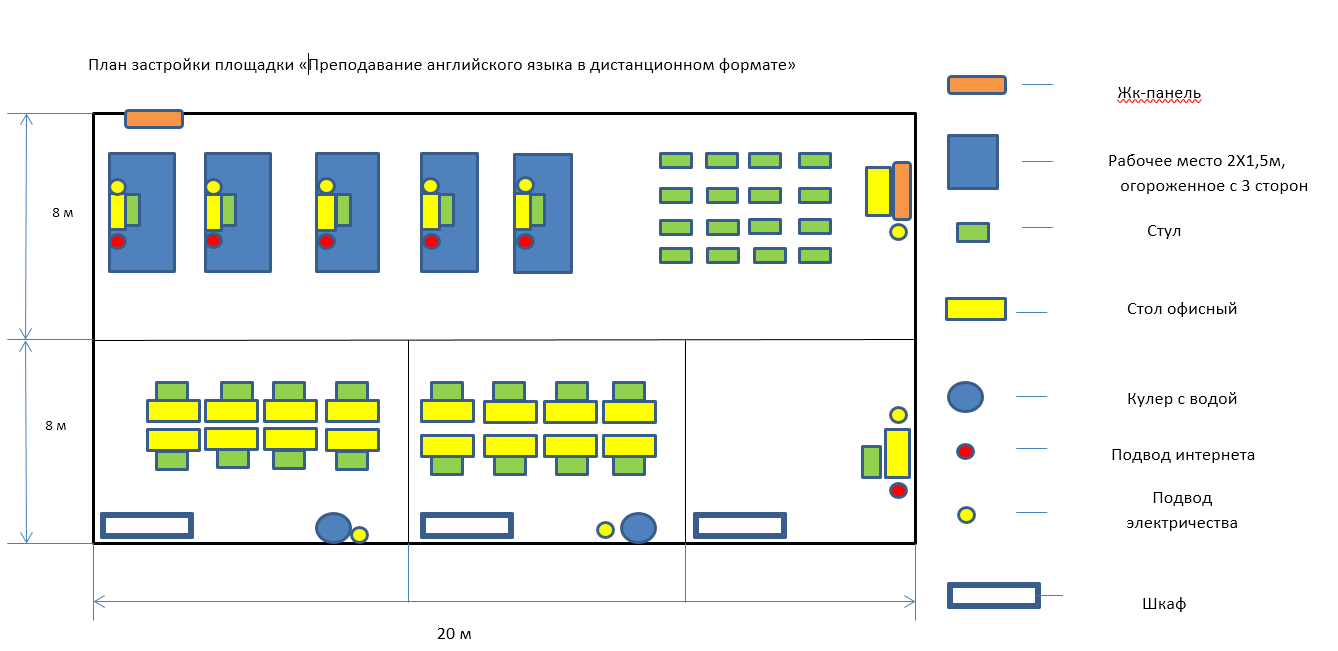 9. ОСОБЫЕ ПРАВИЛА ВОЗРАСТНОЙ ГРУППЫ 14-16 ЛЕТВремя на выполнения задания не должны превышать 4 часов в день.При разработке Конкурсного задания и Схемы оценки необходимо учитывать специфику и ограничения применяемой техники безопасности и охраны труда для данной возрастной группы. Так же необходимо учитывать антропометрические, психофизиологические и психологические особенности данной возрастной группы. Тем самым Конкурсное задание и Схема оценки может затрагивать не все блоки и поля WSSS в зависимости от специфики компетенции.РазделРазделВажность(%)1Техническая грамотность15Специалист должен знать и понимать:Требования, назначение и применение технического оборудования, а также технику безопасности;Назначение и применение различных онлайн-платформ и иных инструментов для обучения;Назначение, применение, а также алгоритм работы с программным обеспечением, необходимым для организации онлайн-преподавания.Назначение и применение онлайн словарейВозможности использования программ для осуществления аудио и видео записи урока с показом экранаВозможности использования программ для редактирования аудио и видео записей и загрузки файла в облачное хранилищеСпособы делиться с учеником аудио и видео материалами посредством пересылки или демонстрации экрана и звуков с помощью функций SkypeНазначение различных мессенджеров и способы переключения между ними в случае технической необходимостиСпециалист должен уметь:Подготавливать рабочее место и следить за тем, чтобы оно было чистым, безопасным и комфортным; Пользоваться онлайн словарями;Пользоваться различными онлайн-платформами   и иными инструментами для обучения;Работать с дополнительным техническим оборудованием, необходимым для онлайн-преподавания.2Лингвистическая компетенция20Специалист должен знать и понимать:Правила произношения в английском языке;Грамматические аспекты английского языка;Правила орфографии и пунктуации в английском языке;Информацию о международной шкале CEFR, уровнях владения языком, соответствии уровней владения различными аспектами языка и языковыми системами требованиями данной шкалы;Соответствие лексических и грамматических единиц шкале CEFR.Специалист должен уметь:Понимать общее содержание сложных устных и письменных текстов на абстрактные и конкретные темы, в том числе узкоспециальные тексты;Языковой уровень специалиста должен быть выше или соответствовать уровню В2 по CEFR, по любой из субкомпетенций.Говорить достаточно быстро и спонтанно при общении с носителями языка без особых затруднений для любой из сторон.Произносить слова согласно правилам произношения в английском языке, допустимо использование британского и американского вариантов;Использовать в разговоре разные грамматические конструкции, соответствующие уровню В2 по шкале CEFR;Оперировать всеми временами, условными предложениями, фразами в пассивном и активном залоге.Составить монолог на несколько минут на любую тему, четко выражая свои мысли;Говорить связно, длинными предложениями, не использовать только короткие обрывистые фразы;Делать четкие, подробные сообщения на различные темы и изложить свой взгляд на основную проблему, показать преимущество и недостатки разных мнений;Давать правильный эквивалент лексической единицы, запрашиваемой учеником, используя язык, соответствующий уровню владения языком студента.3Коммуникативная компетенция20Специалист должен знать и понимать:Формы учебного диалогаОсновные принципы вербального и невербального обмена информации;Средства, способы и закономерности общения;Особенности коммуникативного подхода, возможности сочетания элементов разных подходов и педагогических технологий в обучении английскому языку; 4Специалист должен уметь:Владеть приемами эффективного общения;Быстро и правильно ориентироваться в условиях внешней ситуации общения;Правильно планировать свою речь, т.е. содержание акта общения;Полно и точно выражать свои мысли в соответствии с задачами и условиями коммуникации;Применять вербальные и невербальные коммуникативные стратегии для вовлечения обучающихся в образовательный процесс;Создать у обучающихся внутреннюю потребность пользоваться иностранным языком как средством общения в ситуациях опосредованной и непосредственной межкультурной коммуникации;Использовать активные формы обучения (проблемных заданий, ролевых игр социокультурной направленности), способствующих более эффективному усвоению особенностей иноязычной культуры;Формировать у обучающихся умения самостоятельно познавать незнакомую культуру, используя лингвострановедческие словари, разнообразную справочную литературу, средства массовой информации.4Решение профессионально-педагогических задач (общепрофессиональное развитие)20Специалист должен знать и понимать:Понятия, содержание и структуру учебной программы; Основы преподавания английского языка;Дидактические основы планирования, проведения и анализа мероприятий учебной деятельности; Технические аспекты при обучении онлайн для своевременной помощи студенту при возникших сложностях;Основы профессионально-педагогического общения и профессиональной этики.Способы разрешения конфликтных ситуаций на уроке4Специалист должен уметь:Наладить контакт со студентом;Обеспечивать постановку и достижение целей обучения с учетом и индивидуальных особенностей учащихся;Осуществлять планирование учебного курса и процесса в зависимости от целей и задач;Осуществлять выбор содержательных компонентов и обеспечивать последовательность этапов процесса обучения; Планировать и правильно распределять время на уроке для достижения поставленных целей и задач; Осуществлять контроль и оценку учебных достижений, текущих и итоговых результатов освоения основной образовательной программы обучающимися;Осуществлять совместный анализ проделанной работы с учеником, предоставляя продуктивную обратную связь как по итогам урока, так и по мере прохождения курса при необходимости;Вести отчет по проделанной работе поурочно.5Методическое обеспечение образовательного процесса20Специалист должен знать и понимать:Концептуальные основы и содержание примерных и вариативных программ обучения английскому языку;Педагогические и технические требования к созданию дистанционной информационно-образовательной среды;Методы, технологии и приёмы изменения и персонализации учебных материалов в соответствии с поставленными целями, индивидуальными особенностями студента и полученной информации от студента;Информацию об источниках дополнительного обучающего материала.Специалист должен уметь: Обеспечивать образовательный процесс путем использования ИКТ;Планировать и проводить уроки в соответствии с принципами коммуникативного подхода в обоснованном сочетании с элементами иных подходов;Выявлять темы, требующие дополнительной работы со студентом, и находить способы работы с данными темами для достижения результата согласно цели;Соблюдать баланс времени говорения студента и учителя на уроке;Соблюдать баланс использования родного языка на уроке;Работать с инструкциями на уроке;Адаптировать речь в зависимости от уровня ученика;Использовать различные методы работы с ошибками ученика;Осуществлять поиск, создание и применение эффективных упражнений, заданий или технологий для достижения цели урока;Осуществлять подбор целевых языковых единиц в материале в зависимости от целей и уровня ученика и цели урока;Придерживаться времени, запланированного для каждого этапа урока, а также адаптировать время прохождения этапов урока по необходимости без потери качества.6Саморазвитие и самообразование5Специалист должен знать и понимать:Педагогические инновации в сфере лингвистического образования;Роль взаимодействия с учителями-профессионалами в расширении профессиональных знаний и совершенствовании практических умений.Специалист должен уметь:Выполнять самоанализ и анализ деятельности других педагогов;Определять стратегии собственной профессиональной деятельности и разрабатывать собственную программу профессионального развития;Соблюдать правовые, нравственные и этические нормы, требования профессиональной этики.Всего100КритерийКритерийКритерийКритерийКритерийКритерийКритерийКритерийИтого баллов за раздел WSSSБАЛЛЫ СПЕЦИФИКАЦИИ СТАНДАРТОВ WORLDSKILLS НА КАЖДЫЙ РАЗДЕЛВЕЛИЧИНА ОТКЛОНЕНИЯРазделы Спецификации стандарта WS (WSSS)ABCDEFРазделы Спецификации стандарта WS (WSSS)1551415150Разделы Спецификации стандарта WS (WSSS)2231520200Разделы Спецификации стандарта WS (WSSS)321033220200Разделы Спецификации стандарта WS (WSSS)48821120200Разделы Спецификации стандарта WS (WSSS)52781220200Разделы Спецификации стандарта WS (WSSS)6221550Итого баллов за критерий162028818101001000КритерийКритерийБаллыБаллыБаллыМнение судейИзмеримаяВсегоAОпределение уровня владения английском языком у ученика11516BТехническая и методическая подготовка к уроку в дистанционном формате 101020CПроведение урока в дистанционном формате с учеником82028DСамоанализ проведенного урока178EПроверка уровня владения языковыми компетенциями51318FРазработка факультативного курса с онлайн-поддержкой4610Всего100Критерий оценкиОписаниеМетодикапроверкиА. Определение уровня владения английским языком у ученика согласно шкале CEFR на основе собеседования и проектирование индивидуальной образовательной программы учащегося.Критерий оценивает способность конкурсанта проводить онлайн-собеседования с учеником, определять уровень языка ученика на основе проведенного собеседования, а также готовить индивидуальную образовательную программуРазбивка оценок по каждому из критериев определяется спецификацией стандартов. Экспертами производится оценивание одних и тех же аспектов работы всех конкурсантов. Количество заработанных баллов суммируется.B. Техническая и методическая подготовка к уроку в дистанционном формате.Критерий оценивает способность конкурсанта осуществлять методическую подготовку к уроку с учетом работы в онлайн-среде в соответствии с уровнем владения английским языком у ученикаРазбивка оценок по каждому из критериев определяется спецификацией стандартов. Экспертами производится оценивание одних и тех же аспектов работы всех конкурсантов. Количество заработанных баллов суммируется.C. Проведение урока в дистанционном формате с учеником.Критерий оценивает выполнение профессиональных задач конкурсанта по проведению онлайн-урока с учеником в соответствии с уровнем владения английским языком у ученикаРазбивка оценок по каждому из критериев определяется спецификацией стандартов. Экспертами производится оценивание одних и тех же аспектов работы всех конкурсантов. Количество заработанных баллов суммируется.D. Самоанализ проведенного урока.Критерий оценивает способность конкурсанта проводить самоанализ проведенного урока, выявлять достоинства и недостатки занятия. Разбивка оценок по каждому из критериев определяется спецификацией стандартов. Экспертами производится оценивание одних и тех же аспектов работы всех конкурсантов. Количество заработанных баллов суммируется.E. Проверка уровня владения языковыми компетенциями.Критерий оценивает способность конкурсанта владеть английским языком  Разбивка оценок по каждому из критериев определяется спецификацией стандартов. Экспертами производится оценивание одних и тех же аспектов работы всех конкурсантов. Количество заработанных баллов суммируется.F. Разработка факультативного курса с онлайн поддержкой.Критерий оценивает  способность конкурсанта разрабатывать различные факультативные курсы, а также интегрировать данные курсы в образовательную онлайн-средуРазбивка оценок по каждому из критериев определяется спецификацией стандартов. Экспертами производится оценивание одних и тех же аспектов работы всех конкурсантов. Количество заработанных баллов суммируется.Временные рамкиЛокальный чемпионатОтборочный чемпионатНациональный чемпионатШаблон Конкурсного заданияБерётся в исходном виде с форума экспертов задание предыдущего Национального чемпионатаБерётся в исходном виде с форума экспертов задание предыдущего Национального чемпионатаРазрабатывается на основе предыдущего чемпионата с учётом всего опыта проведения соревнований по компетенции и отраслевых стандартов за 6 месяцев до чемпионатаУтверждение Главного эксперта чемпионата, ответственного за разработку КЗЗа 2 месяца до чемпионатаЗа 3 месяца до чемпионатаЗа 4 месяца до чемпионатаПубликация КЗ (если применимо)За 1 месяц до чемпионатаЗа 1 месяц до чемпионатаЗа 1 месяц до чемпионатаВнесение и согласование с Менеджером компетенции 30% изменений в КЗВ день С-2В день С-2В день С-2Внесение предложений  на Форум экспертов о модернизации КЗ, КО, ИЛ, ТО, ПЗ, ОТВ день С+1В день С+1В день С+1